24 calle 21-21, zona 12, Guatemala, Guatemala.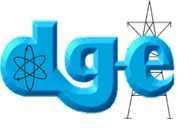 Tel: (+502) 24196363FAX: (+502) 24196310www.mem.gob.gtDEPARTAMENTO DE PROTECCIÓN Y SEGURIDAD RADIOLÓGICADIRECCIÓN GENERAL DE ENERGÍA, MINISTERIO DE ENERGÍA Y MINASDEPARTAMENTO DE PROTECCIÓN Y SEGURIDAD RADIOLÓGICADIRECCIÓN GENERAL DE ENERGÍA, MINISTERIO DE ENERGÍA Y MINASDEPARTAMENTO DE PROTECCIÓN Y SEGURIDAD RADIOLÓGICADIRECCIÓN GENERAL DE ENERGÍA, MINISTERIO DE ENERGÍA Y MINASDEPARTAMENTO DE PROTECCIÓN Y SEGURIDAD RADIOLÓGICADIRECCIÓN GENERAL DE ENERGÍA, MINISTERIO DE ENERGÍA Y MINASDEPARTAMENTO DE PROTECCIÓN Y SEGURIDAD RADIOLÓGICADIRECCIÓN GENERAL DE ENERGÍA, MINISTERIO DE ENERGÍA Y MINASDEPARTAMENTO DE PROTECCIÓN Y SEGURIDAD RADIOLÓGICADIRECCIÓN GENERAL DE ENERGÍA, MINISTERIO DE ENERGÍA Y MINASDEPARTAMENTO DE PROTECCIÓN Y SEGURIDAD RADIOLÓGICADIRECCIÓN GENERAL DE ENERGÍA, MINISTERIO DE ENERGÍA Y MINASDEPARTAMENTO DE PROTECCIÓN Y SEGURIDAD RADIOLÓGICADIRECCIÓN GENERAL DE ENERGÍA, MINISTERIO DE ENERGÍA Y MINAS24 calle 21-21, zona 12, Guatemala, Guatemala.Tel: (+502) 24196363FAX: (+502) 24196310www.mem.gob.gtFORMULARIO DE SOLICITUD DE MODIFICACIÓN DELICENCIAS Y/O AUTORIZACIONESFORMULARIO DE SOLICITUD DE MODIFICACIÓN DELICENCIAS Y/O AUTORIZACIONESFORMULARIO DE SOLICITUD DE MODIFICACIÓN DELICENCIAS Y/O AUTORIZACIONESFORMULARIO DE SOLICITUD DE MODIFICACIÓN DELICENCIAS Y/O AUTORIZACIONESFORMULARIO DE SOLICITUD DE MODIFICACIÓN DELICENCIAS Y/O AUTORIZACIONESFORMULARIO DE SOLICITUD DE MODIFICACIÓN DELICENCIAS Y/O AUTORIZACIONESFORMULARIO DE SOLICITUD DE MODIFICACIÓN DELICENCIAS Y/O AUTORIZACIONESDPSR-FORM-MOD/L/ASeñor(a) Director(a):Atentamente, solicito Modificación de ,  de conformidad con la siguiente información:Señor(a) Director(a):Atentamente, solicito Modificación de ,  de conformidad con la siguiente información:Señor(a) Director(a):Atentamente, solicito Modificación de ,  de conformidad con la siguiente información:Señor(a) Director(a):Atentamente, solicito Modificación de ,  de conformidad con la siguiente información:Señor(a) Director(a):Atentamente, solicito Modificación de ,  de conformidad con la siguiente información:Señor(a) Director(a):Atentamente, solicito Modificación de ,  de conformidad con la siguiente información:Señor(a) Director(a):Atentamente, solicito Modificación de ,  de conformidad con la siguiente información:Señor(a) Director(a):Atentamente, solicito Modificación de ,  de conformidad con la siguiente información:Señor(a) Director(a):Atentamente, solicito Modificación de ,  de conformidad con la siguiente información:DATOS DEL SOLICITANTE (Representante Legal, Mandatario o Propietario)DATOS DEL SOLICITANTE (Representante Legal, Mandatario o Propietario)DATOS DEL SOLICITANTE (Representante Legal, Mandatario o Propietario)DATOS DEL SOLICITANTE (Representante Legal, Mandatario o Propietario)DATOS DEL SOLICITANTE (Representante Legal, Mandatario o Propietario)DATOS DEL SOLICITANTE (Representante Legal, Mandatario o Propietario)DATOS DEL SOLICITANTE (Representante Legal, Mandatario o Propietario)DATOS DEL SOLICITANTE (Representante Legal, Mandatario o Propietario)DATOS DEL SOLICITANTE (Representante Legal, Mandatario o Propietario)1.1. Nombre completo:1.1. Nombre completo:1.1. Nombre completo:1.1. Nombre completo:1.1. Nombre completo:1.1. Nombre completo:1.1. Nombre completo:1.1. Nombre completo:1.1. Nombre completo:1.2. Género: Femenino |  Masculino1.2. Género: Femenino |  Masculino1.3. Estado civil: Soltero(a) |  Casado(a)1.3. Estado civil: Soltero(a) |  Casado(a)1.3. Estado civil: Soltero(a) |  Casado(a)1.4. Edad:1.4. Edad:1.5. NIT:1.5. NIT:1.6. Nacionalidad:1.6. Nacionalidad:1.7. DPI o pasaporte (extranjero):1.7. DPI o pasaporte (extranjero):1.7. DPI o pasaporte (extranjero):1.8. Profesión u oficio:1.8. Profesión u oficio:1.8. Profesión u oficio:1.8. Profesión u oficio:1.9. Actúo como: Persona individual |  Persona jurídica |  Sector público1.9. Actúo como: Persona individual |  Persona jurídica |  Sector público1.9. Actúo como: Persona individual |  Persona jurídica |  Sector público1.9. Actúo como: Persona individual |  Persona jurídica |  Sector público1.10. Calidad con que actúa:1.10. Calidad con que actúa:1.10. Calidad con que actúa:1.10. Calidad con que actúa:1.10. Calidad con que actúa:1.11. Domicilio:1.11. Domicilio:1.11. Domicilio:1.11. Domicilio:1.11. Domicilio:1.11. Domicilio:1.11. Domicilio:1.11. Domicilio:1.11. Domicilio:1.12. Lugar para recibir notificaciones y/o citaciones (dentro del perímetro de la Ciudad de Guatemala)1.12. Lugar para recibir notificaciones y/o citaciones (dentro del perímetro de la Ciudad de Guatemala)1.12. Lugar para recibir notificaciones y/o citaciones (dentro del perímetro de la Ciudad de Guatemala)1.12. Lugar para recibir notificaciones y/o citaciones (dentro del perímetro de la Ciudad de Guatemala)1.12. Lugar para recibir notificaciones y/o citaciones (dentro del perímetro de la Ciudad de Guatemala)1.12. Lugar para recibir notificaciones y/o citaciones (dentro del perímetro de la Ciudad de Guatemala)1.12. Lugar para recibir notificaciones y/o citaciones (dentro del perímetro de la Ciudad de Guatemala)1.12. Lugar para recibir notificaciones y/o citaciones (dentro del perímetro de la Ciudad de Guatemala)1.12. Lugar para recibir notificaciones y/o citaciones (dentro del perímetro de la Ciudad de Guatemala)1.13. Teléfonos:1.13. Teléfonos:1.13. Teléfonos:1.14. Correo electrónico:1.14. Correo electrónico:1.14. Correo electrónico:1.14. Correo electrónico:1.14. Correo electrónico:1.14. Correo electrónico:DATOS DE LA ENTIDADDATOS DE LA ENTIDADDATOS DE LA ENTIDADDATOS DE LA ENTIDADDATOS DE LA ENTIDADDATOS DE LA ENTIDADDATOS DE LA ENTIDADDATOS DE LA ENTIDADDATOS DE LA ENTIDAD2.1. Nombre, razón o denominación social (como se indica en la Patente):2.1. Nombre, razón o denominación social (como se indica en la Patente):2.1. Nombre, razón o denominación social (como se indica en la Patente):2.1. Nombre, razón o denominación social (como se indica en la Patente):2.1. Nombre, razón o denominación social (como se indica en la Patente):2.1. Nombre, razón o denominación social (como se indica en la Patente):2.2. NIT:2.2. NIT:2.2. NIT:2.3. Dirección de sede social:2.3. Dirección de sede social:2.3. Dirección de sede social:2.3. Dirección de sede social:2.3. Dirección de sede social:2.3. Dirección de sede social:2.3. Dirección de sede social:2.3. Dirección de sede social:2.3. Dirección de sede social:2.4. Nombre de la empresa (como se indica en la Patente de Comercio de la empresa):2.4. Nombre de la empresa (como se indica en la Patente de Comercio de la empresa):2.4. Nombre de la empresa (como se indica en la Patente de Comercio de la empresa):2.4. Nombre de la empresa (como se indica en la Patente de Comercio de la empresa):2.4. Nombre de la empresa (como se indica en la Patente de Comercio de la empresa):2.4. Nombre de la empresa (como se indica en la Patente de Comercio de la empresa):2.4. Nombre de la empresa (como se indica en la Patente de Comercio de la empresa):2.4. Nombre de la empresa (como se indica en la Patente de Comercio de la empresa):2.4. Nombre de la empresa (como se indica en la Patente de Comercio de la empresa):2.5. Dirección de la empresa (como se indica en la Patente de Comercio de la empresa):2.5. Dirección de la empresa (como se indica en la Patente de Comercio de la empresa):2.5. Dirección de la empresa (como se indica en la Patente de Comercio de la empresa):2.5. Dirección de la empresa (como se indica en la Patente de Comercio de la empresa):2.5. Dirección de la empresa (como se indica en la Patente de Comercio de la empresa):2.5. Dirección de la empresa (como se indica en la Patente de Comercio de la empresa):2.5. Dirección de la empresa (como se indica en la Patente de Comercio de la empresa):2.5. Dirección de la empresa (como se indica en la Patente de Comercio de la empresa):2.5. Dirección de la empresa (como se indica en la Patente de Comercio de la empresa):2.6. Dirección en donde se encuentran los equipos (como se indica en la Patente de la empresa):2.6. Dirección en donde se encuentran los equipos (como se indica en la Patente de la empresa):2.6. Dirección en donde se encuentran los equipos (como se indica en la Patente de la empresa):2.6. Dirección en donde se encuentran los equipos (como se indica en la Patente de la empresa):2.6. Dirección en donde se encuentran los equipos (como se indica en la Patente de la empresa):2.6. Dirección en donde se encuentran los equipos (como se indica en la Patente de la empresa):2.6. Dirección en donde se encuentran los equipos (como se indica en la Patente de la empresa):2.6. Dirección en donde se encuentran los equipos (como se indica en la Patente de la empresa):2.6. Dirección en donde se encuentran los equipos (como se indica en la Patente de la empresa):2.7. Teléfonos:2.7. Teléfonos:2.7. Teléfonos:2.8. Correo electrónico:2.8. Correo electrónico:2.8. Correo electrónico:2.8. Correo electrónico:2.8. Correo electrónico:2.8. Correo electrónico:2.9. No. de Dictamen Técnico (adjuntar fotocopia simple):2.9. No. de Dictamen Técnico (adjuntar fotocopia simple):2.9. No. de Dictamen Técnico (adjuntar fotocopia simple):2.10. No. de Licencia o Autorización(adjuntar documento original):2.10. No. de Licencia o Autorización(adjuntar documento original):2.10. No. de Licencia o Autorización(adjuntar documento original):2.10. No. de Licencia o Autorización(adjuntar documento original):2.10. No. de Licencia o Autorización(adjuntar documento original):2.10. No. de Licencia o Autorización(adjuntar documento original):PETICIÓNPETICIÓNPETICIÓNPETICIÓNPETICIÓNPETICIÓNPETICIÓNPETICIÓNPETICIÓN3.1. Lugar y fecha: 3.1. Lugar y fecha: 3.1. Lugar y fecha: 3.1. Lugar y fecha: 3.1. Lugar y fecha: 3.1. Lugar y fecha: 3.1. Lugar y fecha: 3.1. Lugar y fecha: 3.1. Lugar y fecha: 3.2. Descripción de la solicitud:(f)	_________________________________________Representante Legal o PropietarioNota: Adjuntar fotocopia simple de boleta de pago de modificación de licencia, según Arancel vigente de la Dirección General de Energía.3.2. Descripción de la solicitud:(f)	_________________________________________Representante Legal o PropietarioNota: Adjuntar fotocopia simple de boleta de pago de modificación de licencia, según Arancel vigente de la Dirección General de Energía.3.2. Descripción de la solicitud:(f)	_________________________________________Representante Legal o PropietarioNota: Adjuntar fotocopia simple de boleta de pago de modificación de licencia, según Arancel vigente de la Dirección General de Energía.3.2. Descripción de la solicitud:(f)	_________________________________________Representante Legal o PropietarioNota: Adjuntar fotocopia simple de boleta de pago de modificación de licencia, según Arancel vigente de la Dirección General de Energía.3.2. Descripción de la solicitud:(f)	_________________________________________Representante Legal o PropietarioNota: Adjuntar fotocopia simple de boleta de pago de modificación de licencia, según Arancel vigente de la Dirección General de Energía.3.2. Descripción de la solicitud:(f)	_________________________________________Representante Legal o PropietarioNota: Adjuntar fotocopia simple de boleta de pago de modificación de licencia, según Arancel vigente de la Dirección General de Energía.3.2. Descripción de la solicitud:(f)	_________________________________________Representante Legal o PropietarioNota: Adjuntar fotocopia simple de boleta de pago de modificación de licencia, según Arancel vigente de la Dirección General de Energía.3.2. Descripción de la solicitud:(f)	_________________________________________Representante Legal o PropietarioNota: Adjuntar fotocopia simple de boleta de pago de modificación de licencia, según Arancel vigente de la Dirección General de Energía.3.2. Descripción de la solicitud:(f)	_________________________________________Representante Legal o PropietarioNota: Adjuntar fotocopia simple de boleta de pago de modificación de licencia, según Arancel vigente de la Dirección General de Energía.